2021 Lake Superior Basin AIS Monitoring Year Summary Primary Collectors: Dara Fillmore and Alex Selle July 2021 to November 2021 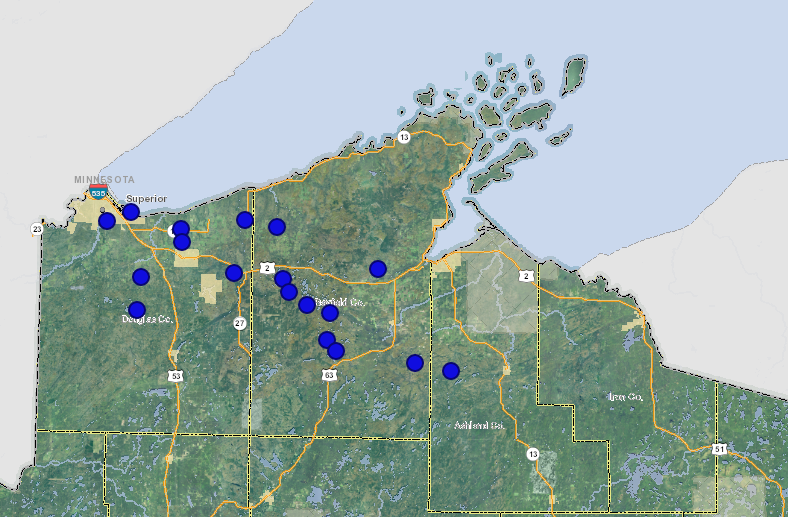 AIS Early Detection Surveys (18 site surveys completed): Eight Lakes: Specific lakes were selected based on proximity to known AIS populations and last known date of a prior survey. Four of the eight lakes had AIS surveys completed according to DNR’s SWIMS Database. Ten Stream/River Sites: Specific stream sites were selected based on proximity to known AIS populations and last known date of a prior survey. Six of the ten stream sites AIS surveyscompleted according to DNR’s SWIMS Database. Summary of Survey Results Lakes and Stream/River AIS Early Detection: 10 new populations of 5 different NR40 Restricted Species 6 - Aquatic Forget-Me-Not1 - Chinese Mystery Snails1 - Purple Loosestrife1 - Rusty Crayfish 1 - Yellow Iris Of the 18 early detection surveys completed, 9 survey sites were found to contain AIS, 8 of which were previously unknown. 44% of surveys detected new AIS populations. Additional AIS Monitoring & Work Response MonitoringOne instance of response monitoring completed in Vilas County due to report of Spiny Water Fleas (“SWF”) in Presque Isle Lake. No SWF were identified during collection, but analysis results are pending from the State Lab of Hygiene. Clough IslandLake Superior Staff completed buckthorn monitoring and control efforts  GLIFWC Staff identified and treated several patches of Non-Native Phragmites on north side of island throughout the growing season Additional monitoring along shorelines recommended for 2022. Michelle Wheeler Wetland Restoration WDNR’s Lake Superior Team Staff completed control efforts on Cattails with assistance from DNR NHC staff Wild Rice Work – Allouez Bay Early Detection methodology used while completing Wild Rice surveys on Allouez Bay Incidental Monitoring 2 new populations of Knotweed (Bohemian) were identified by Alex while traveling to monitoring locations Several other populations of knotweed were reported to NCWMA during Dara’s travels as wellGenetic Analysis 4 Knotweed samples from Bayfield County were selected for genetic analysis to be analyzed by Tippery Lab at UW-Whitewater to determine speciation 4 Milfoil samples from Hay Lake and Delta Lake (Bayfield County) were selected to determine if aggressive milfoil has hybridized. Samples were desiccated and sent to Thum Lab at Montana State University Analyses on all genetic samples are still processing and pending completionSpecial thanks to our partners who assisted with fieldwork and monitoring activities in 2021: Andy Teal, Bayfield County Zach Stewart, Douglas County Logan Servinsky – Northwoods Cooperative Weed Management Area Stacy Dietrich – Northwoods Cooperative Weed Management Area Caitlin Hoenig –USFS Washburn DistrictAlexander Streitz – DNR NHC Shaun McCabe – DNR NHCTy Krajewski – DNR Woodruff Waterbody Name Type County WBIC Species Know to be Present New Species Identified Comments Iron Lake Lake Bayfield 2877000None CMS, PL, YI First time monitored by DNR Marengo Lake Lake Bayfield 2921100Sea Lamprey None First time monitored by DNR Lake Ruth Lake Bayfield 2765900Freshwater Jellyfish None Reynard Lake Lake Bayfield 2772200None None First time monitored by DNR Canthook Lake Lake Bayfield 2757800None None First time monitored by DNR Cisco Lake Lake Bayfield 2899200None None Star Lake Lake Bayfield 2898400None None Presque Isle Lake Lake Vilas 2956500Rusty Crayfish None Response Monitoring Allouez Bay Lake Douglas 2751220EWM, CLP, ZM, Gobies, Ruffe, NN-Phragmites, NN-Cattails, PL, YI None Wild Rice Work Lake Three Lake Ashland 2915800None None Proximal to Marengo Lake Little Pokegama Stream Douglas 2845200None None Nemadji River Stream Douglas 2835300None None SF of White River Stream Bayfield 2904200None AQFMN State Property Middle River Stream Douglas 2858800None Rusty Crayfish First time monitored by DNR Copper Creek Stream Douglas 2836100None AQFMN First time monitored by DNR Cranberry Creek Stream Douglas 2856000None None First time monitored by DNR Silver Creek Stream Douglas 2851900None AQFMN First time monitored by DNR Poplar River Stream Douglas 2859800None AQFMN First time monitored by DNR Trask Creek Stream Douglas 2861900None AQFMN First time monitored by DNR Nebagamon Creek Stream Douglas     2864200None AQFMN 